A Novel UK Prognostic Model for 30-day Mortality following Transcatheter Aortic Valve ImplantationShort Title: Development of UK TAVI-CPM for 30-day mortalityGlen P. Martin, PhD 1; Matthew Sperrin, PhD 1; Peter F. Ludman, MA, MD, FRCP, FESC 2; Mark A. de Belder, MA, MD, FRCP 3; Simon Redwood, MBBS, MD 4; John Townend, MD 2; Mark Gunning, MD, FRCP 5; Neil E. Moat, MBBS, MS 6; Adrian Banning, MD 7, Iain Buchan, MD, FFPH 1; Mamas A. Mamas, MA, DPhil, FRCP 1,51: Farr Institute, Faculty of Biology, Medicine and Health, University of Manchester, Manchester Academic Health Science Centre, Manchester, United Kingdom2: Queen Elizabeth Hospital, Birmingham, United Kingdom3: James Cook University Hospital, Middlesbrough, United Kingdom4: Guys & St Thomas' NHS Foundation Trust, London, United Kingdom5: Keele Cardiovascular Research Group, Keele University, Stoke-on-Trent, United Kingdom6: Royal Brompton and Harefield National Health Service (NHS) Foundation Trust, London, United Kingdom7: John Radcliffe Hospital, Oxford, United KingdomManuscript word count: 3030Conflict of Interest: None.Funding: This work was funded by the Medical Research Council through the Health e-Research Centre, University of Manchester [MR/K006665/1] and a grant through the North Staffordshire Heart Committee. Acknowledgements: We acknowledge the National Institute for Cardiovascular Outcomes Research (NICOR) for providing the UK TAVI registry extract for this study.Corresponding Author: Mamas A. MamasProfessor of Cardiology / Honorary Consultant CardiologistKeele Cardiovascular Research Group, Centre for Prognosis Research, Institute for Primary Care and Health Sciences, Keele University, Stoke-on-Trent, ST4 7QB, UKEmail: mamasmamas1@yahoo.co.uk The Corresponding Author has the right to grant on behalf of all authors and does grant on behalf of all authors, an exclusive license (or non exclusive for government employees) on a worldwide basis to the BMJ Publishing Group Ltd and its Licensees to permit this article (if accepted) to be published in HEART editions and any other BMJPGL products to exploit all subsidiary rights.AbstractObjectiveExisting clinical prediction models (CPMs) for short-term mortality after transcatheter aortic valve implantation (TAVI) have limited applicability in the UK due to moderate predictive performance and inconsistent recording practices across registries. The aim of this study was to derive a UK-TAVI CPM to predict 30-day mortality risk, for benchmarking purposes.MethodsA two-step modelling strategy was undertaken: firstly, data from the UK TAVI registry between 2009 and 2014 were used to develop a multivariable logistic regression CPM using backwards stepwise regression. Secondly, model-updating techniques were applied using the 2013-14 data, thereby leveraging new approaches to include frailty and to ensure the model was reflective of contemporary practice. Internal validation was performed by bootstrapping to estimate in-sample optimism-corrected performance.ResultsBetween 2009 and 2014, 6339 patients were included across 34 centres in the UK TAVI registry (mean age, 81.3; 2927 female [46.2%]). The observed 30-day mortality rate was 5.14%. The final UK-TAVI CPM included 15 risk factors, which included two variables associated with frailty. After correction for in-sample optimism, the model was well calibrated, with a calibration intercept of 0.02 (95% CI: -0.17, 0.20) and calibration slope of 0.79 (95% CI: 0.55, 1.03). The area under the receiver operating characteristic curve, after adjustment for in-sample optimism, was 0.66.ConclusionThe UK-TAVI CPM demonstrated strong calibration and moderate discrimination in UK TAVI patients. This model shows potential for benchmarking, but even the inclusion of frailty did not overcome the need for more wide-ranging data and other outcomes might usefully be explored.KeywordsAortic stenosis – transcatheter aortic valve implantation – risk model – clinical prediction model – mortalityKey QuestionsWhat is already known about this subject?Existing clinical prediction models (CPMs) for mortality following transcatheter aortic valve implantation (TAVI) have only moderate predictive performance when applied to populations distinct from those in which they were developed. Additionally, frailty has been shown to be an important predictor of mortality following TAVI, with the recent recording of frailty in national registries presenting opportunities to include such measures within the risk prediction.What does this study add?This study presents a contemporary multivariable CPM for predicting 30-day mortality after TAVI that included 15 risk factors, two of which were measures of frailty. This is the first model to be derived from the UK TAVI registry and presents an important step in facilitating appropriate adjustment for case-mix when making centre-level outcome comparisons. The validation procedure demonstrated that the model was well calibrated and moderately discriminating.How might this impact clinical practice?The model has potential to be used for benchmarking analyses in UK TAVI patients by adjusting for case-mix, and could facilitate clinical discussions around risk during the consent process. However, further development is needed as more data become available, and other outcomes should be explored.IntroductionTranscatheter aortic valve implantation (TAVI) has emerged as the indicated treatment option for patients with aortic stenosis who are intermediate- to high-risk surgical candidates [1–3]. Assessment of procedural risk is predominantly undertaken by the Heart Team, guided by multiple clinical prediction models (CPMs) [4]. To this end, CPMs such as the EuroSCORE [5] or the Society of Thoracic Surgeons (STS) mortality score [6], have been used to guide estimation of procedural risk and employed in randomised controlled trials of TAVI [1–3]. However, surgical based models are known to perform poorly at predicting mortality in TAVI patients [7,8].Consequently, there have been recent attempts to derive procedure specific CPMs using national registries; examples include the FRANCE-2 model [9], the Italian OBSERVANT model [10], and the American College of Cardiology (ACC) model [11]. Primarily, one is interested in using such TAVI CPMs to underpin procedure audit analyses across TAVI centres, to facilitate discussion of risk with the patient, and to aid comparison of randomised trials. However, existing models have only moderate performance when applied in samples outside of their development cohorts [12]. Indeed, within the UK, there is no validated CPM for predicting mortality post TAVI [13], and heterogeneity in the variables recorded amongst national registries restricts the application of existing models into UK practice. As such, developing a CPM for UK TAVI patients is vital, especially since one of the fundamental incentives for collecting national registry data is to monitor centre-level performance for audit and feedback purposes.Therefore, the aim of this study was to develop and internally validate a multivariable TAVI CPM for predicting 30-day mortality in UK TAVI patients (hereto called the UK-TAVI CPM), to facilitate clinical discussions around procedure risk with the patient during the consent process, and for national benchmarking/ audit analyses.MethodsThe reporting of this manuscript adheres to the TRIPOD checklist for the reporting of multivariable prediction models [14]. The completed checklist is provided as supplementary material.UK TAVI RegistryThe UK TAVI registry prospectively collects data for every TAVI procedure conducted in the UK (34 centres) through a Web-based interface [15]. This study included data on all TAVI procedures between January 2009 and December 2014. Procedures were predominately undertaken via transfemoral access, using either the Edwards SAPIEN or the Medtronic CoreValve families of devices (with their various iterations over time), although other access routes and valve types were available. The registry records information on patient baseline demographics, risk factors for intervention and procedural details. Frailty information was only recorded within the registry from January 2013 through the KATZ Index of activities of daily living [16], the Canadian Study of Health and Aging (CSHA) frailty scale [17], and an indicator of poor mobility (as defined in the EuroSCORE II model [5]).Outcome and Cohort Definition	All-cause mortality tracking was independently obtained from the Office for National Statistics, with administrative censoring occurring on 31st May 2015; this information was used to define the binary endpoint of 30-day mortality after TAVI. Mortality information was unavailable for patients in Northern Ireland and Scotland; consequently, these patients were excluded, along with any patient in England and Wales with missing mortality information. Thus, the main development sample included all TAVI patients with 30-day mortality indication across England and Wales, between January 2009 and December 2014.Predictors	For development of the UK-TAVI CPM, we considered all variables available prior to the TAVI procedure (see Supplementary Table 1 for the full list of considered covariates, with translation to the UK TAVI registry). Our decision to include access route as a candidate covariate was made in-line with previous TAVI CPM development datasets [9,11], and represents the potential risk/complications/comorbidities associated with a non-transfemoral approach. Age and sex were always included in the model, with age being mean-centred. Quadratic and cubic transformations of continuous variables were considered.Missing dataMultiple imputation by chain equations was used to handle missing data, with this analysis generating ten imputed datasets [18]. The imputation models for each baseline covariate included the majority of other variables in the UK TAVI registry and the survival data (both the survival event indicator and the cumulative baseline hazard [19]), the latter of which was included because this was used to derive 30-day mortality indication. Prior to analysis, we checked all the imputations to ensure convergence and checked that the distributions of observed and imputed values were similar. Since multiple imputation assumes a missing at random mechanism, we undertook a sensitivity analysis of this assumption as described below.Statistical AnalysisA two-stage modelling strategy was implemented to derive the CPM (Figure 1). We first derived a logistic regression model within the 2009-2014 data, considering only those variables that were observed throughout this period (i.e. none of the frailty measures), using the “majority method” of developing CPMs within multiple imputed data [20]. Here, the following steps were undertaken: (1) perform backwards selection using Akaike Information Criterion in each of the ten imputed datasets, resulting in ten (potentially unique) sets of predictors; (2) extract variables that were selected in >50% of the imputed datasets; (3) given the extracted variables, fit a model in each imputed dataset, then pool the estimated coefficients and standard errors across imputations according to Rubin’s rules [18]. The Akaike Information Criterion for backwards selection corresponds to a p-value of 0.157 for a variable with one degree of freedom.In the second stage, we updated this derived model using model updating techniques within the last two years of data [21,22] (Figure 1). Here, a logistic regression model was fit to 30-day mortality within the 2013-14 data, with the calculated linear predictor from the 2009-2014 derived model, KATZ, CSHA and poor mobility as covariates (see supplementary methods for mathematical details). The likelihood ratio test was used to determine if any of the three frailty measures significantly improved the fit of the model, with only those meeting this criterion included in the final model. The reasoning for this second modelling step was two-fold. Firstly, it uses all available data as the foundations of the UK-TAVI CPM, while ensuring that the model is reflective of most contemporary practice/technology. Secondly, it provides a way of considering frailty variables within the model, which we hypothesised a-priori would be important predictors of mortality [23], but were only recorded within the registry from January 2013.Predictive performance was assessed through calibration and discrimination. Calibration is the agreement between the observed and expected risk, which was quantified by the calibration intercept and calibration slope, with reference values of zero and one, respectively [24]. Discrimination of a model is its ability to distinguish those who experienced the outcome from those who did not, and was estimated with the area under the receiver operating characteristic curve (AUC). Throughout, we use the term “apparent performance” to denote the predictive performance of a model within the dataset in which it was developed. As such, the apparent performance was obtained by applying the final model coefficients to each patient within the 2013-14 data across the ten imputed datasets and pooling performance results across imputations (using Rubin’s rules [18]). Internal validation was undertaken using bootstrap resampling of the 2013-14 data to estimate optimism-corrected performance (Figure 1) [22,25]; details of this process are given in the supplementary material. In short, the bootstrap resampling represents sampling from the underlying population to estimate in-sample optimism, which can be subtracted from the apparent model performance. These internal validation results should be treated as the primary measures of predictive performance.R version 3.4.0 [26] was used for all statistical analyses. Multiple imputation of the dataset was completed using the mice package [27] and the package pROC was used for constructing ROC curves [28]. All other code was written by the authors and is avaliable on request.Sensitivity AnalysesInstead of using multiple imputation, the first sensitivity analysis (singularly) imputed all missing continuous variables using the sex-matched median of the observed values, and missing categorical variables using the mode. For the majority of categorical variables this will result in a “risk factor absent” assumption and corresponds to a viable missing not-at random assumption. Similar modelling steps to the main analysis were then performed using this single imputation strategy. The second sensitivity analysis performed the “majority method” of variable selection directly within the 2013-2014 dataset to examine the robustness of the two-stage modelling strategy.Results	Between January 2009 and December 2014, 7070 patients were recorded in the registry. After excluding patients in Northern Ireland (n=379) and Scotland (n=193), a further 159 patients were removed due to missing life status. Hence, the development sample for the main analysis included 6339 patients (Figure 2). Baseline characteristics and proportions of missing data for the main development cohort are given in Table 1. The mean age of patients was 81.3 years, with 46.2% female. Most procedures were performed electively (12.5% non-elective), via transfemoral access (25.4% non-transfemoral access), and used a SAPIEN valve (56%). The proportion of missing data was low for most variables. The high percentages of missing data for the three frailty measures are due to these variables only being recorded from January 2013, after which the proportion of missing data for poor mobility, CSHA and KATZ was 1.79%, 1.65% and 11.0%, respectively.Model development	Between January 2009 and December 2014, 326 patients died within 30 days of the procedure (5.14%), with this decreasing to 4.14% between January 2013 and December 2014. In univariable analysis, patients with higher (mean-centred) BMI, higher glomerular filtration rate and indication of sinus rhythm had decreased odds of 30-day mortality (Table 2). Renal failure, extra-cardiac arteriopathy, calcification of ascending aorta, prior balloon aortic valvuloplasty, critical pre-operative status, NYHA class IV, poor mobility, CSHA frailty, KATZ (per point drop from 6 points), left ventricular ejection fraction<50%, non-elective procedure and non-transfemoral access each had increased odds of 30-day mortality.	The variables selected in the final multivariable model (denoted UK-TAVI CPM) are given in Table 3. The model intercept was -3.6119, with 15 variables included in the model, two of which were frailty measures (i.e. KATZ and poor mobility). One can calculate the log-odds of 30-day mortality for a new patient by multiplying each covariate by the corresponding coefficient in Table 3 and summing across all variables – the so-called linear predictor (LP); the probability of 30-day mortality can then be obtained by transforming the LP as . Figure 3 depicts a graphical representation of this process. For example, an 85-year old female with a BMI of 30 kg/m2, a glomerular filtration rate of 51 mL/min/1.73m2 and KATZ score of 4 points would have , where  (i.e. floor rounding). This can be converted to a probability of 30-day mortality by  (dotted arrows on Figure 3). Model validation	The UK-TAVI CPM was well calibrated before and after bootstrap correction, with a calibration intercept and slope significantly close to zero and one, respectively (Table 4); the apparent performance calibration plot is given in Supplementary Figure 1. The apparent AUC of the model was 0.70 (95% CI: 0.65, 0.75), which reduced to 0.66 (95% CI: 0.61, 0.71) after bootstrap internal validation. The UK-TAVI CPM was well calibrated and had moderate discrimination across quantiles of observed predicted risk, although performance was marginally worse in the second and third quantiles (Supplementary Table 2). Bootstrap corrected performance across patient subgroups are given in Supplementary Table 3.	We examined the predictive performance across each centre, which demonstrated that the majority of centres had an observed event rate similar to that expected from the model (Figure 4). However, there was heterogeneity in the calibration-in-the-large, with some centres performing ‘better’ than expected (calibration intercept < 0), and others having an observed event rate higher than that expected by the model (calibration intercept > 0). Sensitivity Analyses	The first sensitivity analysis examined an alternative way of handling missing data, through a single imputation strategy. Most variables within the model derived under this approach were similar to those within the UK-TAVI CPM, but additionally included an indicator of calcified aorta, and aortic valve peak gradient (Supplementary Table 4). The performance results were quantitatively similar to the main analysis model. 	The second sensitivity analysis restricted the development cohort to those patients between January 2013 and December 2014 to contrast with the aforementioned two-stage modelling strategy (Figure 1). The model developed under this approach included similar but fewer variables to the main analysis model (Supplementary Table 5). After bootstrap internal validation, the calibration slope for 2013-14 derived model was significantly below one (0.69, 95% CI: 0.45, 0.92), indicating overfitting within the smaller sample size (demonstrating an advantage of the two-stage modelling strategy). The internal validation AUC of the 2013-14 derived model was 0.64 (95% CI: 0.59, 0.69). DiscussionThis study has derived a TAVI risk prediction model for benchmarking and audit analyses in UK patients. After covariate selection, the UK-TAVI CPM included 15 variables, including two frailty related measures. The model demonstrated strong calibration after correction for in-sample optimism, but only moderate discrimination. It is, therefore, of greater value in allowing comparison of risk-adjusted outcomes between centres than in aiding clinicians to provide accurate risk assessment to patients being offered TAVI.Risk prediction in TAVI patients is an ongoing research area; the FRANCE-2 [9], OBSERVANT [10], ACC [11] and the herein UK-TAVI CPM, each represent models derived exclusively on patients treated by TAVI and each share similar (clinically meaningful) risk factors. However, differences in the variables that are recorded across the national registries limit the ability to obtain a single generalizable model for practical use across countries. Thus, we have demonstrated the UK-TAVI CPM to be well calibrated both before and after correction for in-sample optimism, with an AUC of 0.70 and 0.66 within development and internal validation, respectively. Similar performance has been reported from the existing TAVI models within datasets similar to that in which they were developed [9–11]. For example, the FRANCE-2 model had an AUC of 0.59 in a ‘test’ subset of the French registry [9], and the AUC within an internal validation of the ACC TAVI model was 0.66 [11]. However, a previous analysis of the UK registry found that the AUC of the existing TAVI CPMs was below 0.64 within the UK cohort [13].The limited discrimination of the UK-TAVI CPM means that this model is not yet ready for deployment when attempting to assess risk in individual cases. While, one could question the need to use TAVI CPMs in such a capacity given the emerging evidence supporting expansion into low/intermediate risk patients [3], CPMs are fundamental to appropriately adjust for case-mix when investigating post-procedural outcomes across centres. In particular, the assessment of TAVI futility should consider multiple outcomes, including mortality, quality of life and hospital re-admission, but the variability in the calibration intercept per TAVI centre (Figure 4) indicates the importance of case-mix adjustment when comparing mortality rates. Consequently, the herein derived model presents an important step in facilitating appropriate adjustment for case-mix when making centre level outcome comparisons in UK patients, with similar applications undertaken within the STS/ACC Transcatheter Valve Therapy Registry using the ACC model [11].However, it is inevitable that predictive performance will decrease when the UK-TAVI CPM is applied in populations distinct to that in which it was developed (external validation) [22], as observed when our group applied the France, Italian and American TAVI CPMs to the UK population [13]. Since the primary aim of the UK-TAVI CPM is for national benchmarking, the main implementation of this model will be within UK patients. To this end, the split sample method of internal validation (randomly splitting the data into training and test sets) is common, but this is an inefficient use of data [25]. Consequently, we applied bootstrapping methods to estimate the likely performance of the model in samples drawn from the registry. While lack of new and independent data from the UK registry meant that external validation was not possible, such an assessment of model performance will need to be undertaken by independent investigators [29]. As such, we encourage the validation of our model in future extracts of the UK registry to assess temporal validation. Unquestionably, the UK-TAVI CPM should not be regarded as a static tool, and the discovery of novel predictors will be fundamental for deriving future TAVI models. The rapid development of TAVI techniques, knowledge and technology, combined with the possible expansion into lower risk patients, means the model should be continuously updated. The model needs to be maintained using contemporary extracts of the registry to avoid the calibration drift commonly observed in CPMs, such as that found in the Logistic EuroSCORE [30]. This would be equally applicable to other contemporary risk scores used elsewhere.Limitations	The main strength of this study is that TAVI data collection is mandatory in the UK meaning the UK-TAVI CPM has been developed using comprehensive national data. However, several limitations need to be considered. Firstly, since we excluded all patients from Northern Ireland and Scotland due to lack of independent mortality information, the model might not be representative of such patients. Secondly, this model only predicts 30-day mortality, but demonstrates the need for registries to routinely collect more wide-ranging outcomes (e.g. hospital re-admission, quality of life). Thirdly, to maintain sufficient sample size we included all data from 2009 to 2014, involving several iterations of valve types/devices. Although the modelling strategy aimed to revise the model using the 2013-14 data, the UK-TAVI CPM will need to be updated in newer extracts to include patients exposed to only the most contemporary technology/practice. Finally, the generalisability of the model is unknown since we were unable to test the performance in independent data. Thus, we recommend independent researchers conduct future validation studies on the later extracts of the UK TAVI registry.ConclusionsThis analysis of the UK TAVI registry has developed a contemporary risk model on over 6000 TAVI patients. The validation procedure demonstrated that the model was well calibrated but achieved limited discrimination. Thus, the derived model has potential to be used for benchmarking analyses in UK TAVI patients, but is not yet ready for deployment when attempting to assess risk in individual cases. Future external validation studies of the model within the UK population are required, and outcomes other than 30-day mortality might usefully be explored.References1 	Leon M, Smith C, Mack M, et al. Transcatheter aortic-valve implantation for aortic stenosis in patients who cannot undergo surgery. N Engl J Med 2010;363:1597–607.2 	Smith C, Leon M, Mack M, et al. Transcatheter versus surgical aortic-valve replacement in high-risk patients. N Engl J Med 2011;364:2187–98.3 	Leon MB, Smith CR, Mack MJ, et al. Transcatheter or Surgical Aortic-Valve Replacement in Intermediate-Risk Patients. N Engl J Med 2016;374:1609–20. doi:10.1056/NEJMoa15146164 	Vahanian A, Alfieri O, Andreotti F, et al. Guidelines on the management of valvular heart disease (version 2012): The Joint Task Force on the Management of Valvular Heart Disease of the European Society of Cardiology (ESC) and the European Association for Cardio-Thoracic Surgery (EACTS). Eur Heart J 2012;33:2451–96. doi:10.1093/eurheartj/ehs1095 	Nashef SAM, Roques F, Sharples LD, et al. EuroSCORE II. Eur J Cardio-Thoracic Surg 2012;41:734–45. doi:10.1093/ejcts/ezs0436 	O’Brien SM, Shahian DM, Filardo G, et al. The Society of Thoracic Surgeons 2008 Cardiac Surgery Risk Models: Part 2—Isolated Valve Surgery. Ann Thorac Surg 2009;88:S23–42. doi:10.1016/j.athoracsur.2009.05.0567 	Durand E, Borz B, Godin M, et al. Performance analysis of EuroSCORE II compared to the original logistic EuroSCORE and STS scores for predicting 30-day mortality after transcatheter aortic valve replacement. Am J Cardiol 2013;111:891–7. doi:10.1016/j.amjcard.2012.11.0568 	Ben-Dor I, Gaglia MA, Barbash IM, et al. Comparison between Society of Thoracic Surgeons score and logistic EuroSCORE for predicting mortality in patients referred for transcatheter aortic valve implantation. Cardiovasc Revasc Med 2011;12:345–9. doi:10.1016/j.carrev.2011.04.0059 	Iung B, Laouénan C, Himbert D, et al. Predictive factors of early mortality after transcatheter aortic valve implantation: individual risk assessment using a simple score. Heart 2014;100:1016–23. doi:10.1136/heartjnl-2013-30531410 	Capodanno D, Barbanti M, Tamburino C, et al. A simple risk tool (the OBSERVANT score) for prediction of 30-day mortality after transcatheter aortic valve replacement. Am J Cardiol 2014;113:1851–8. doi:10.1016/j.amjcard.2014.03.01411 	Edwards FH, Cohen DJ, O’Brien SM, et al. Development and Validation of a Risk Prediction Model for In-Hospital Mortality After Transcatheter Aortic Valve Replacement. JAMA Cardiol 2016;1:46. doi:10.1001/jamacardio.2015.032612 	Halkin A, Steinvil A, Witberg G, et al. Mortality prediction following transcatheter aortic valve replacement: A quantitative comparison of risk scores derived from populations treated with either surgical or percutaneous aortic valve replacement. The Israeli TAVR Registry Risk Model Accuracy A. Int J Cardiol 2016;215:227–31. doi:10.1016/j.ijcard.2016.04.03813 	Martin GP, Sperrin M, Ludman PF, et al. Inadequacy of existing clinical prediction models for predicting mortality after transcatheter aortic valve implantation. Am Heart J 2017;184:97–105. doi:10.1016/j.ahj.2016.10.02014 	Collins GS, Reitsma JB, Altman DG, et al. Transparent Reporting of a Multivariable Prediction Model for Individual Prognosis or Diagnosis (TRIPOD): The TRIPOD Statement. BMJ 2015;67:1142–51. doi:10.1016/j.eururo.2014.11.02515 	Ludman PF. The UK transcatheter aortic valve implantation registry; one of the suite of registries hosted by the National Institute for Cardiovascular Outcomes Research (NICOR). Heart 2012;98:1787–9. doi:10.1136/heartjnl-2012-30253416 	Katz S. Studies of Illness in the Aged. The Index of ADL: A Standardized Measure of Biological and Psychosocial Function. JAMA 1963;185:914. doi:10.1001/jama.1963.0306012002401617 	Rockwood K, Song X, MacKnight C, et al. A global clinical measure of fitness and frailty in elderly people. C  Can Med Assoc J 2005;173:489–95. doi:10.1503/cmaj.05005118 	Rubin DB. Multiple Imputation for Nonresponse in Surveys. John Wiley & Sons 1987. 19 	White IR, Royston P. Imputing missing covariate values for the Cox model. Stat Med 2009;28:1982–98. doi:10.1002/sim.361820 	Vergouwe Y, Royston P, Moons KGM, et al. Development and validation of a prediction model with missing predictor data: a practical approach. J Clin Epidemiol 2010;63:205–14. doi:10.1016/j.jclinepi.2009.03.01721 	Janssen KJM, Moons KGM, Kalkman CJ, et al. Updating methods improved the performance of a clinical prediction model in new patients. J Clin Epidemiol 2008;61:76–86. doi:10.1016/j.jclinepi.2007.04.01822 	Steyerberg EW. Clinical Prediction Models. Springer New York 2009.23 	Shimura T, Yamamoto M, Kano S, et al. Impact of the Clinical Frailty Scale on Outcomes After Transcatheter Aortic Valve ReplacementClinical Perspective. Circulation 2017;135:2013–24. doi:10.1161/CIRCULATIONAHA.116.02563024 	Cox D. Two further applications of a model for binary regression. Biometrika 1958;45:562–5.25 	Austin PC, Steyerberg EW. Events per variable (EPV) and the relative performance of different strategies for estimating the out-of-sample validity of logistic regression models. Stat Methods Med Res 2014. doi:10.1177/096228021455897226 	R Core Team R. R: A Language and Environment for Statistical Computing. R Found. Stat. Comput. 2017. doi:10.1007/978-3-540-74686-727 	Buuren S Van, Groothuis-Oudshoorn K. mice: Multivariate Imputation by Chained Equations in R. J Stat Softw 2011;45:1–67.28 	Robin X, Turck N, Hainard A, et al. pROC: an open-source package for R and S+ to analyze and compare ROC curves. BMC Bioinformatics 2011;12:77.29 	Collins GS, Ma J, Gerry S, et al. Risk Prediction Models in Perioperative Medicine: Methodological Considerations. Curr Anesthesiol Rep 2016;6:267–75. doi:10.1007/s40140-016-0171-830 	Hickey GLL, Grant SWW, Murphy GJJ, et al. Dynamic trends in cardiac surgery: why the logistic EuroSCORE is no longer suitable for contemporary cardiac surgery and implications for future risk models. Eur J Cardio-Thoracic Surg 2013;43:1146–52. doi:10.1093/ejcts/ezs584TablesTable 1: Baseline and procedural characteristics for patients in the main development cohort.*: Variable definitions are given in Supplementary Table 1. Abbreviations: BAV: Balloon aortic valvuloplasty, LMS: Left Main Stem Disease, LVEF: Left Ventricular Ejection Fraction, MI: Myocardial Infarction, NYHA: New York Heart Association Functional Classification, PA: Pulmonary Artery, PCI: percutaneous coronary interventionTable 2: Univariable odds ratios (ORs) of each baseline variable on 30-day mortality in the main analysis development cohort. *: Variable definitions are given in Supplementary Table 1. †: Each univariable odds ratio (OR) was pooled across all ten multiple imputed datasets. ‡: The univariable ORs for the three frailty variables were estimated using only 2013-2014 data since this is the period in which these variables were recorded within the UK TAVI registry. Abbreviations: BAV: Balloon aortic valvuloplasty, BMI: Body mass index, LMS: Left Main Stem Disease, LVEF: Left Ventricular Ejection Fraction, MI: Myocardial Infarction, NYHA: New York Heart Association Functional Classification, PA: Pulmonary Artery, PCI: percutaneous coronary interventionTable 3: Variables and coefficients included in the final multivariable UK-TAVI CPM.*: Variable definitions are given in Supplementary Table 1. Abbreviations: BAV: Balloon aortic valvuloplasty, BMI: Body mass index, OR: Odds ratio, SE: standard errorTable 4: Performance measures before (apparent) and after bootstrap corrected optimism within the 2013-2014 data (n=2969).*: Estimated as the apparent performance minus optimism, where optimism was obtained through bootstrap resampling.Figure LegendsFigure 1: Flowchart illustrating the steps undertaken within the two-stage modelling strategy to derive and internally validate the UK-TAVI CPM.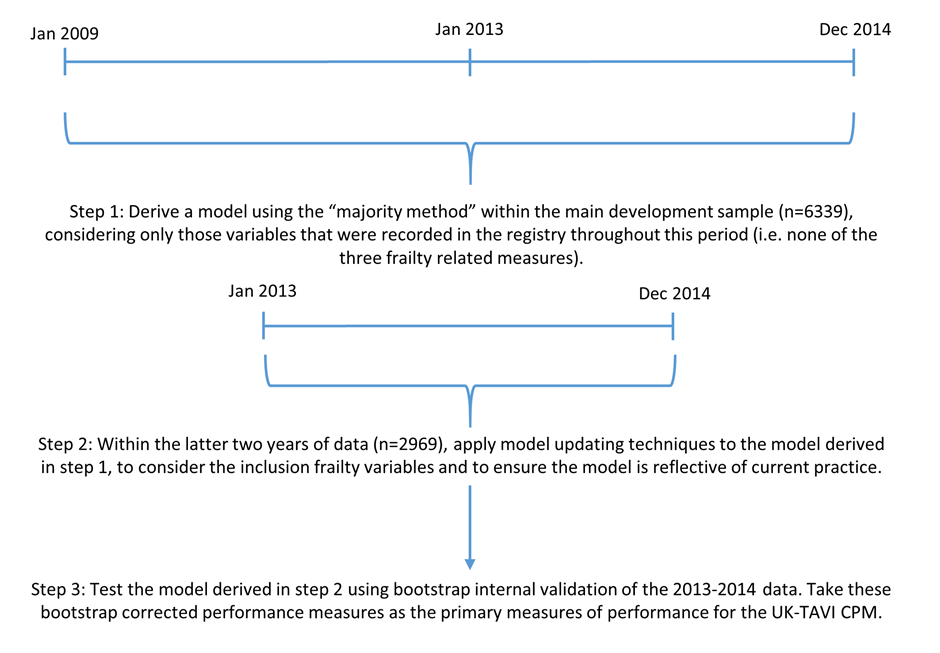 Figure 2: Patient flowchart through the exclusion criteria for both the main development sample and the sensitivity analysis that modelled using 2013/14 data only.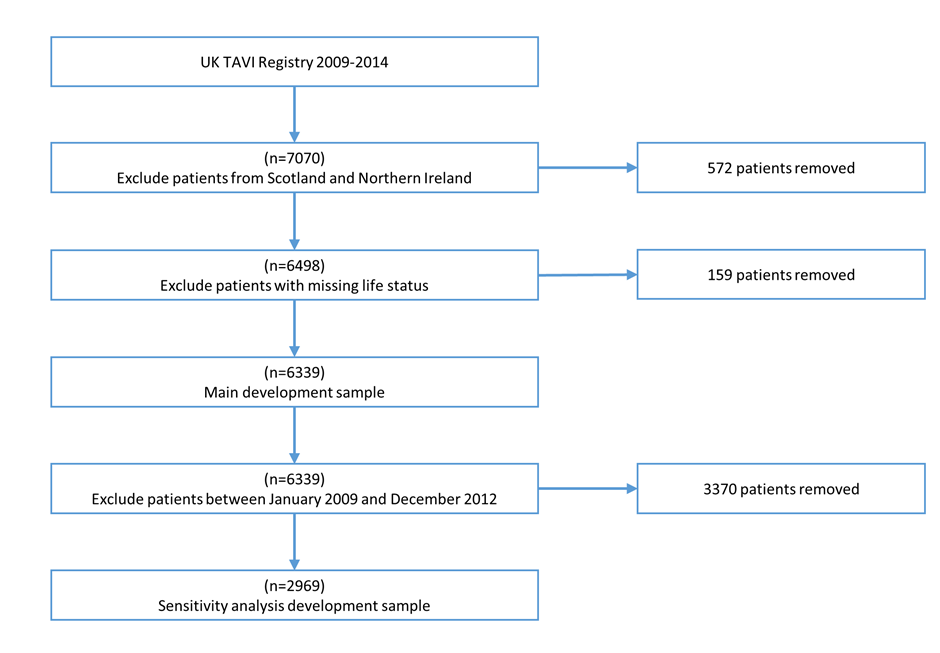 Figure 3: Graphical representation of the UK-TAVI CPM. First, multiply each variable (either yes/no for categorical variables or enter the observed continuous variable) by the corresponding coefficient and then sum across all variables to obtain the linear predictor. The linear predictor can then be converted to a predicted risk using the graph or through the equation: . The dotted arrows show the example described in the text.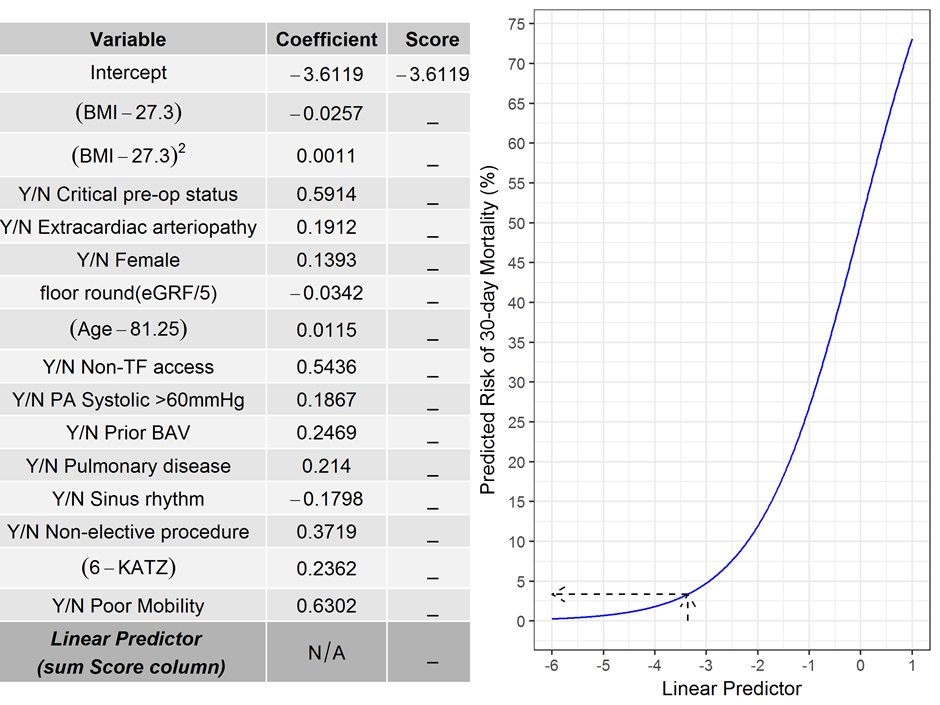 Figure 4: Forest plot of the calibration intercept for the UK-TAVI CPM across all centres. Centres have been sorted based on the calibration intercept. Three centres with no deaths by 30 days have been removed.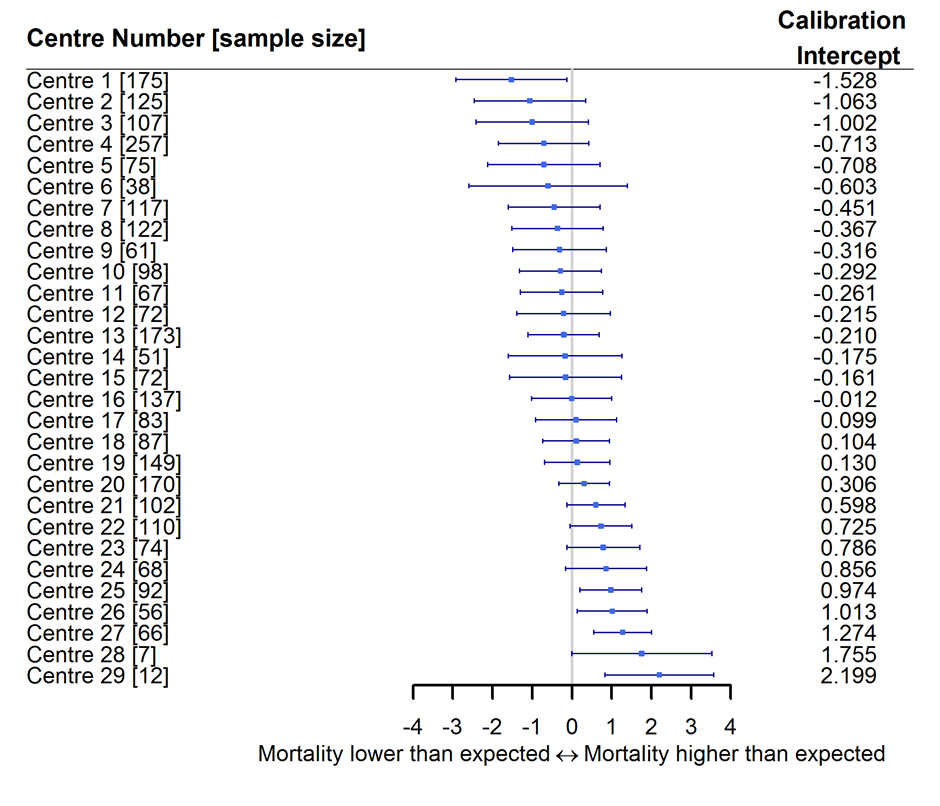 Variable *Summary (n=6339)Missing (% of 6339)Age, mean [range]81.25 [29-101]0 (0%)Females, n (%)2927 (46.17%)22 (0.35%)Non-Caucasian, n (%)249 (3.93%)65 (1.03%)Diabetic, n (%)1463 (23.08%)35 (0.55%)Current or ex-smoker, n (%)3240 (51.11%)245 (3.86%)Height (m), mean [range]1.65 [1.10-2.36]156 (2.46%)Weight (Kg), mean [range]74.23 [32-190]129 (2.04%)Creatinine, µmol/L, mean [range]114.2 [29-1044]71 (1.12%)Dialysis, n (%)122 (1.92%)66 (1.04%)MI within 30 days of TAVI, n (%)60 (0.95%)33 (0.52%)Pulmonary Disease, n (%)1777 (28.03%)87 (1.37%)Cerebrovascular Disease, n (%)913 (14.40%)34 (0.54%)Extracardiac Arteriopathy, n (%)1462 (23.06%)84 (1.33%)Calcified Aorta, n (%)1076 (16.97%)73 (1.15%)Sinus rhythm, n (%)4054 (63.95%)106 (1.67%)Previous cardiac surgery, n (%)1990 (31.39%)35 (0.55%)Prior BAV, n (%)694 (10.95%)32 (0.50%)Previous PCI, n (%)1272 (20.07%)34 (0.54%)Critical preoperative state, n (%)98 (1.55%)81 (1.28%)NYHA Class IV, n (%)1089 (17.18%)42 (0.66%)Poor mobility, n (%)662 (10.44%)3423 (54.00%)CSHA frail, n (%)1165 (18.38%)3419 (53.94%)KATZ<6, n (%)851 (13.42%)3696 (58.31%)PA systolic > 60mmHg, n (%)740 (11.67%)1816 (28.65%)Aortic peak gradient, mean [range]74.56 [3.35-200]259 (4.09%)Aortic valve area, mean [range]0.68 [0.2-2]388 (6.12%)LVEF <50%, n (%)2421 (38.19%)55 (0.87%)LMS> 50%, n (%)275 (4.34%)138 (2.18%)Non-elective procedure, n (%)790 (12.46%)7 (0.11%)Non-transfemoral access, n (%)1607 (25.35%)13 (0.21%)Valve Type29 (0.46%)        Edwards SAPIEN Valve, n (%)3553 (56.05%)        Medtronic CoreValve, n (%)2531 (39.93%)        Other, n (%)226 (3.57%)Variable *OR (95% CI) †p-valueMean-centred Age1.01 (1.00, 1.03)0.0751Female1.15 (0.92, 1.44)0.2111Non-Caucasian0.75 (0.40, 1.43)0.3840Diabetic0.86 (0.65, 1.13)0.2712Current or ex-smoker1.00 (0.80, 1.25)0.9893Mean-centred BMI0.97 (0.95, 0.99)0.0051Glomerular Filtration Rate per 5 unit increase0.95 (0.92, 0.97)<0.0001Renal failure1.70 (1.16, 2.49)0.0062Recent MI1.65 (0.65, 4.14)0.2899Pulmonary Disease1.27 (1.00, 1.61)0.0535Cerebrovascular Disease0.92 (0.66, 1.27)0.6155Extracardiac Arteriopathy1.61 (1.26, 2.05)<0.0001Calcified Aorta1.34 (1.02, 1.76)0.0369Sinus rhythm0.76 (0.60, 0.95)0.0163Previous cardiac surgery0.88 (0.69, 1.13)0.3194Prior BAV1.46 (1.07, 2.00)0.0181Previous PCI0.89 (0.67, 1.18)0.4205Critical preoperative state2.94 (1.77, 4.88)<0.0001NYHA Class IV1.49 (1.15, 1.95)0.0030Poor mobility ‡2.74 (1.89, 3.96)<0.0001CSHA frail ‡1.91 (1.33, 2.75)<0.0001KATZ (per point drop from 6 points) ‡1.40 (1.24, 1.58)<0.0001PA systolic > 60mmHg1.29 (0.96, 1.75)0.0946Aortic peak gradient1.00 (0.99, 1.00)0.0990Aortic valve area per 0.1 unit increase1.00 (0.95, 1.04)0.8450LVEF <50%1.33 (1.06, 1.66)0.0140More than one diseased vessel1.16 (0.93, 1.46)0.1832Left main stem disease1.00 (0.58, 1.74)0.9861Non-elective procedure1.77 (1.33, 2.35)<0.0001Non-transfemoral access2.12 (1.68, 2.66)<0.0001Variable*Coefficient (SE)OR (95% CI)Intercept-3.6119 (0.1995)N/AMean-centred Age0.0115 (0.0085)1.012 (0.995, 1.028)Female0.1393 (0.1174)1.150 (0.913, 1.447)Mean-centred BMI-0.0257 (0.0119)0.975 (0.952, 0.998)Mean-centred BMI Squared0.0011 (0.0007)1.001 (1.000, 1.002)Glomerular Filtration Rate per 5 unit increase-0.0342 (0.0139)0.966 (0.940, 0.993)Pulmonary disease0.2140 (0.1266)1.239 (0.966, 1.588)Extracardiac arteriopathy0.1912 (0.1348)1.211 (0.930, 1.577)Sinus pre-operative heart rhythm-0.1798 (0.1193)0.835 (0.661, 1.056)Prior BAV0.2469 (0.1633)1.280 (0.930, 1.763)Critical pre-operative status0.5914 (0.2770)1.807 (1.050, 3.109)Poor Mobility0.6302 (0.2052)1.878 (1.256, 2.808)KATZ (per point drop from 6 points)0.2362 (0.0689)1.267 (1.107, 1.450)PA Systolic pressure >60mmHg0.1867 (0.1583)1.205 (0.884, 1.644)Non-elective procedure0.3719 (0.1554)1.451 (1.070, 1.967)Non-transfemoral access0.5436 (0.1268)1.722 (1.343, 2.208)ValidationCalibration Intercept (95% CI)Calibration Slope (95% CI)AUC (95% CI)Apparent0.00 (-0.18, 0.18)1.00 (0.76, 1.24)0.70 (0.65, 0.75)Internal*0.02 (-0.17, 0.20)0.79 (0.55, 1.03)0.66 (0.61, 0.71)